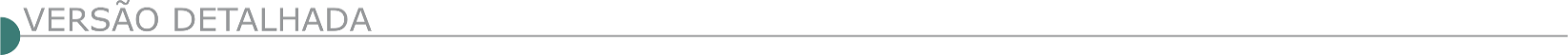 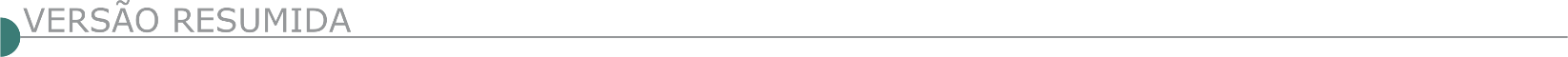 ESTADO DE MINAS GERAISPREFEITURA MUNICIPAL DE ALVINÓPOLIS PRC 157/2023 TOMADA DE PREÇO 05/2023. Objeto: Contratação de empresa especializada para obra de Construção de Praça no Bairro Fabrica – Alvinópolis/ MG, conforme projetos, planilha orçamentária de custo, memória de cálculo, memorial de descritivo, cronograma físico-financeiro e entre outros, que será executado através de recurso próprio. Data da Sessão: 05/09/2023. Credenciamento: das 13:00 horas às 13:30 horas. Abertura dos envelopes: 13:30 horas. Local: Sala de Licitações, Prefeitura Municipal de Alvinópolis, Rua Monsenhor Bicalho, 201 – CEP 35.950- 000. Edital disponível no site do município: https://www.alvinopolis.mg.gov.br/licitações. PREFEITURA MUNICIPAL DE ARCEBURGO - PREGÃO PRESENCIAL Nº 022/2023 - PROCESSO Nº 119/2023 O Município de Arceburgo/MG torna público que realizará Pregão Presencial nº 022/2023, de acordo com o art. 21 da Lei n° 8.666/93, e publica o seguinte objeto: Coleta manual de resíduos domiciliares e comerciais na zona urbana; manutenção e operação de usina de triagem e compostagem; varrição manual de vias, logradouros públicos, calçadões e coleta e transporte de resíduos sólidos de varrição; coleta manual e/ou mecanizada, inclusive transporte e disposição do destino final, de entulho com ou sem terra, galharia ou materiais diversos. A sessão para o recebimento e a abertura das propostas será às 13:00 (treze) horas do dia 05/09/2023 no setor de Licitações, à Rua Francisco Pereira Borges, n° 298 - Centro - Arceburgo/MG. O Edital estará disponível para os interessados a partir desta data no site oficial do Município www.arceburgo.mg.gov.br. PREFEITURA MUNICIPAL DE BARBACENA - AVISO DE LICITAÇÃO - TP 011/2023 – PRC 127/2023 OBJETO Contratação de empresa para realização de pavimentação asfáltica em diversas ruas do Município de Barbacena. Abertura: 05/09/2023 – Horário: 14:00. Informações: licitacao@barbacena.mg.gov.br. PREFEITURA MUNICIPAL DE BELO VALE - CONCORRÊNCIA N°011/2023 PRC: 077/2023. Objeto: Contratação de empresa para execução de serviços de terraplanagem, drenagem e pavimentação com fornecimento de materiais, mão de obra e equipamentos, na localidade Grota, etapa 2. Convoca as empresas para abertura de proposta no dia : 23/08/2023 as 07:15 horas na sala de licitações na Av: Tocantins, n° 57, Centro, Belo Vale . O edital encontra-se disponível no site da Prefeitura www.belovale.mg.gov.br. PREFEITURA MUNICIPAL DE CAMPO DO MEIO DEPARTAMENTO DE LICITAÇÕES E CONTRATOS EXTRATO DE CONTRATO - PREGÃO PROCESSO 104/2023 PREGÃO ELETRÔNICO nº 20/2023 A Prefeitura Municipal de Campo do Meio - MG, comunica a todos os interessados do ramo pertinente a abertura da licitação pública na modalidade de PREGÃO ELETRÔNICO, regida pela Lei n° 14.133/2021, cujo objeto é: AQUISIÇÃO DE ASFALTO FRIO ENSACADO (SACOS DE 25KG) PARA PEQUENOS REPAROS (TAPA BURACOS) DE VIAS URBANAS COM PAVIMENTAÇÃO ASFÁLTICA. Abertura: 30/08/2023 às 09:00:00 horas. O edital pode ser adquirido na sede da Prefeitura Municipal, Rua Dr. José Mesquita Neto, nº. 356, centro da cidade de Campo do Meio, no Departamento de Compras, pelo site www.campodomeio.mg.gov.br ou pela plataforma www.compraspublicas.com.br. Informações complementares na sede da Prefeitura Municipal, no Departamento de Compras, ou pelo telefone: (35) 3857-1319.CÂMARA MUNICIPAL DE CARAÍ - AVISO TOMADA DE PREÇO 001/2023Será realizado no dia 05/09/2023, às 09:30 horas, a Tomada de Preço nº 001/2023 – Objeto: Contratação de empresa para execução de obra de construção parcial da nova sede da Câmara Municipal de Caraí, com fornecimento de material e mão de obra. Edital e informações encontram-se à disposição dos interessados na sala de licitações localizada na Rua José Vicente Coimbra, nº 216, centro, tele/fax (0xx33)3531-1263, e-mail: legislativo.carai@yahoo.com.br, nos dias úteis, no horário de 07:00 às 15:00. PREFEITURA MUNICIPAL DE CONFINS - TOMADA DE PREÇO Nº 012/2023. Aviso de Edital. O Município de Confins/MG comunica que realizará no dia 05 de setembro de 2023 às 09h00min, Licitação na modalidade Tomada de Preço nº 012/2023, cujo Objeto é a Contratação de Empresa especializada em engenharia, para execução da Unidade Básica de Saúde “UBS”, localizada à Rua José Oliveira e Silva, Tavares, conforme (Anexo I). O Edital poderá ser adquirido no endereço eletrônico: https://www.confins.mg.gov.br/portal/editais/1. Os envelopes de documentação e proposta de preço serão protocolados até 09h00min do dia 05/09/2023 no Setor de Protocolo da Prefeitura. A abertura dos envelopes será às 09h30min do dia 05/09/2023 no Setor de Licitação da Sede da Prefeitura, Rua Gustavo Rodrigues, nº 265, Centro, Confins/ MG. Tel. de Contato: (31) 3665-7829. PREFEITURA MUNICIPAL DE DELFINÓPOLIS - TOMADA DE PREÇOS Nº 002/2023 Torna público que no dia 11 de setembro de 2023 às 08h30min às 09 horas, na Rua José Abrão Pedro, n.º 268, Centro, na cidade de Delfinópolis/MG – Divisão de Licitações, serão recebidos os credenciamentos, envelopes de Habilitação e Propostas relativos à modalidade tomada de preços nº 002/2023, tipo “MENOR PREÇO GLOBAL”, que tem como objeto o: “contratação de empresa escpecializada em engenharia e construção civil para refroma e ampliação do cemei (Maria Inez Nogueira Lemos), material e mão de obra.conforme segue o projeto impresso, elaborado pela Engenheira Romilda Silva Maia Da Ameg, a ser custeado com recurso FUNDEB e próprio 25%” com início da sessão as 09 horas.PREFEITURA MUNICIPAL DE DOM JOAQUIM - PROCESSO LICITATÓRIO Nº 59/2023 PREGÃO ELETRÔNICO 35/2023Objeto: registro de preço para contratação de empresa especializada na prestação de serviços de jardinagem, podas, e fornecimento de plantas ornamentais, rasteiras, gramas e insumos necessários a execução do objeto, bem como realização de manutenções preventivas, corretivas considerando reposição de plantas, adubação, dentre outros serviços correlatos em área verdes na sede do município e distritos. Recebimento das propostas: A partir da publicação do aviso de edital; Do encerramento do recebimento das propostas: 31/08/2023 às 08:00 horas (Horário de Brasília - DF); Início da disputa: 31/08/2023, às 08:01 horas (Horário de Brasília - DF);Endereço eletrônico da disputa: www.licitanet.com.br modo de disputa: ABERTO. A integra do edital e todos os elementos integrantes encontram-se disponíveis nos endereços eletrônicos: www.licitanet.com.brwww.domjoaquim.mg.gov.br no link : https://domjoaquim.mg.gov.br/licitacoes/ ou através do endereço de e-mail licitacao@domjoaquim.mg.gov.br, outras informações poderão ser obtidas junto ao Departamento de Licitação, na Prefeitura Municipal em horário normal de expediente das 07h00min às 16h00min . SERVIÇO AUTÔNOMO DE ÁGUA E ESGOTO DE FORMIGA  - SAAE EXTRATO DE PROCESSO LICITATÓRIO Nº 0071/2023 REALIZARÁ O PREGÃO ELETRÔNICO 058/2023 Registro de Preços. Tipo: Menor Preço Unitário. Objeto: RECOMPOSIÇÃO ASFÁLTICA. A abertura da sessão será às 08h00min, do dia: 01/09/2023. Aos interessados, informações está à disposição nos sites: www.licitanet.com.br e www.saaeformiga.com.br. PREFEITURA MUNICIPAL DE GUAPÉ - CONCORRÊNCIA PÚBLICA N.° 003/2023 PROCESSO N.° 159/2023. Recebimento de Envelopes de n.° 01 e 02 até às 09h do dia 22/09/2023. Objeto: contratação de empresa para prestação de serviços na área de engenharia, incluindo mão de obra, materiais e disponibilização de equipamentos necessários para execução de serviços de pavimentação asfáltica em CBUQ da Rodovia Municipal que liga o Município de Guapé à Comunidade Rural de Santo Antônio das Posses. Edital disposição: Prefeitura Municipal de Guapé. Tel: (35) 3856-1250, www.transparencia.guape.mg.gov.br.  PREFEITURA MUNICIPAL DE ITABIRA - CONCORRÊNCIA PÚBLICA PMI/SMA/SUCON Nº 16/2023 PROCESSO LICITATÓRIO PMI/SMA/SUCON Nº 223/2023 O Município de Itabira/MG, por meio da Secretaria Municipal de Administração, no uso de suas atribuições, torna público que realizará Concorrência Pública do Tipo Menor Preço Global por Lote, sob o regime de empreitada, por preço unitário, para Contratação de empresa para execução de Unidade Básica de Saúde, no Bairro Barreiro, no Município de Itabira/MG, em atendimento à solicitação da Secretaria Municipal de Obras, Transporte e Trânsito, nos termos da lei federal 8.666/93 e suas alterações posteriores. A cópia do edital referente a esta Concorrência poderá ser adquirida junto a Coordenadoria de Contratos da Prefeitura de Itabira, no horário de 12h às 17h, a partir do dia 18/08/2023 até o dia 21/09/2023, através do e-mail contratositabira@yahoo.com.br. A entrega dos envelopes de "habilitação" e "proposta de preços", deverá ser realizada na Diretoria de Atendimento e Protocolo, 2° andar, no Anexo Dom Mário Teixeira Gurgel da Prefeitura Municipal de Itabira, até às 13h do dia 21/09/2023 e o início da reunião de abertura dos envelopes dar-se-á dia 21/09/2023, às 14h30min, na sala de reuniões da Coordenadoria de Contratos - Prédio do Areão, 2º andar, situado na Rua Venâncio Augusto Gomes, nº 50, Major Lage de Cima em Itabira/MG.PREFEITURA MUNICIPAL DE ITAÚNA - PREGÃO 319/2023 A Prefeitura Municipal de Itaúna torna público o PREGÃO ELETRÔNICO Nº 319/2023. Objeto: Contratação de empresa para execução de serviços de pintura viária nas vias públicas do Município, com fornecimento de material, mão de obra e equipamentos. Julgamento: MENOR PREÇO GLOBAL. O edital na íntegra e seus anexos estão disponíveis, a partir de 21/08/2023, no site:www.itauna.mg.gov.br www.itauna. mg.gov.br e www.comprasgovernamentais.gov.brwww.comprasgovernamentais.gov.br. Data do pregão: 31/08/2023 às 8h30. PREFEITURA MUNICIPAL DE ITAMONTE - AVISO DE LICITAÇÃO: PROCESSO 150- 2023 TP 03 Objeto: Contratação de empresa para obra de reforma da Praça Padre Francisco Mira -3ª (terceira) etapa. Credenciamento e recebimento de envelopes da Documentação e Propostas:01/09/2023 de 14 h até 14h :30 min. Abertura dos envelopes da Documentação e Julgamento:01 /09/2023 às 14h e 30 minutos. Sessão de abertura das Propostas: 12/09/2023 às 10:00 horas. Edital e informações complementares na sede da Prefeitura e no site www.itamonte.mg.gov.br. PREFEITURA MUNICIPAL DE JOSÉ RAYDAN - TOMADA DE PREÇOS Nº 002/2023 A Prefeitura Municipal de José Raydan/MG, torna público o edital de Tomada de Preços nº 002/2023, que tem por objeto: Contratação de serviços de execução de obra de pavimentação em blocos intertravados (16 faces) das ruas que compõe a Praça Cônego Lafaiete e Rua Deputado Nacip Raydan, no Cetro da cidade de José Raydan/MG, com recursos oriundos do Contrato de Repasse nº 939731/2022/MDR/ CAIXA. Data de Abertura: 11/09/2023, às 09h00min. Local da Sessão: Setor de Licitações e Contratos - Prefeitura Municipal de José Raydan, Rua das Flores, nº 25, Centro. O edital estará disponível na prefeitura e pelo portal www.joseraydan.mg.gov.br. Informações: licitacao@joseraydan.mg.gov.br, (33) 3431-9001. PREFEITURA MUNICIPAL DE JURUAIA - CONCORRÊNCIA ELETRÔNICA Nº 14/2023 - PRC 177/2023 A Prefeitura Municipal de Juruaia por seu Prefeito Municipal através do Agente de Contratação, vem tornar público a abertura do processo licitatório, cujo objeto se trata de Contratação de empresa especializada em engenharia civil para execução de pavimentação em CBUQ, drenagem e outros na estrada de ligação do distrito de Mata do Sino a Juruaia, com recursos do MAPA (Ministério da Agricultura, Pecuária e Abastecimento), firmado com o município de Juruaia. Proposta nº 029100/2022, contrato de repasse 939120/2022, operação 1085816-99/2022, regido pelas portarias interministerial 424/2016 e 558/2019. REALIZAÇÃO: 04/10/2023, pela plataforma AMMLicita. Realização da sessão as 08h30min. O edital na íntegra será disponibilizado no site www.juruaia.mg.gov.br para conhecimento dos interessados. Dúvidas poderão ser esclarecidas através do e-mail licitacao@juruaia.mg.gov.br ou pelo telefone (35) 3553-1211.PREFEITURA MUNICIPAL DE LIMEIRA DO OESTE - AVISO DE LICITAÇÃO - TOMADA DE PREÇOS Nº 03/2023. Encontra-se aberta na Secretaria Municipal de Administração da Prefeitura Municipal de Limeira do Oeste/MG, a Tomada de Preços nº 03/2023, tipo Menor Preço Global, objetivando a contratação de empresa especializada para execução de obras visando a ampliação do Centro de Educação Infantil Ana Galicioli do Nascimento, deste município de Limeira do Oeste - MG, conforme projetos básicos. O recebimento dos envelopes será até o dia 05 de setembro de 2023, às 08h:30min, na sala do setor de Licitações e Contratos da Prefeitura Municipal de Limeira do Oeste, sito à Rua Pernambuco, nº 780, Centro, na cidade de Limeira do Oeste/MG. O Edital na integra poderá ser obtido diretamente no Departamento de Licitações, no endereço supracitado, através de fotocópias ou cópias magnéticas ou através do e-mail licitacao@limeiradooeste.mg.gov.br ou do site www.limeiradooeste.mg.gov.br. Informações complementares poderão ser obtidas pelos telefones (034) 3453-1700 / 3453-1715. PREFEITURA MUNICIPAL DE LONTRA - PROCESSO LICITATÓRIO Nº 72/2023 – TOMADA DE PREÇOS Nº 04/2023Contratação de empresa especializada em engenharia, para reforma e ampliação da Escola Municipal Cemei Sonho Encantado, situada na sede do Município. Abertura dia 06/09/2023 às 08:00 horas. Edital disponível no site oficial do município www.lontra.mg.gov.br; ou através do - e-mail: licitacao.lontra@outlook.com, ou diretamente na sede do Município – Rua Olimpio Campos 39 – Centro – Lontra. PREFEITURA MUNICIPAL DE MINAS NOVAS CONCORRÊNCIA Nº 003/2023. Torna Público edital p/ contrat. empresa espec. construção Escola na Sede, ref. Convênio firmado entre o Município de Minas Novas e a Secretaria de Estado de Educação-SEE / Projeto Mãos Dadas. Abertura às 08:30 horas do dia 20/09/2023. Informações/edital: (33)37641252. CPL. TOMADA DE PREÇOS Nº 017/2023. Torna Público edital p/ contrat. empresa espec. p/ ampliação da Escola Santos Costa, comunidade Imbiruçu, conf. convênio firmado entre o Município de Minas Novas e a Secretaria de Estado de Educação - SEE/Projeto Mãos Dadas. Abertura às 08:30 horas do dia 06/09/2023. Informações/edital: (33)37641252. PREFEITURA MUNICIPAL DE MONTES CLAROS - NOVA DATA PROCESSO LICITATÓRIO N°. 269/2023 CONCORRÊNCIA PÚBLICA ELETRÔNICA N°. 024/2023 O Município de Montes Claros/MG, através da Secretaria Municipal de Educação e do Agente de Contratação designado, torna público a retificação do edital de Concorrência Pública Eletrônica para contratação de empresa especializada para execução das obras de conclusão da Escola Municipal do Bairro Vila Castelo Branco/Cedro, na forma estabelecida nas planilhas de quantitativos e custos, memoriais descritivos e cronograma físicofinanceiro. Íntegra do edital: < https://licitacoes.montesclaros.mg.gov.br/licitacao/processo-licitatorio-n-2692023-concorrencia-0242023>. Nova data de entrega da proposta: a partir das 08h do dia 21/08/2023, no endereço eletrônico: . Data da sessão: às 09h do dia 06 de setembro de 2023 (quarta-feira). Contato: (38) 2211- 3190/2211-3857.PREFEITURA MUNICIPAL DE PATROCÍNIO - AVISO DE EDITAL PROCESSO Nº: 216/2023 MODALIDADE: TOMADA DE PREÇOS. EDITAL Nº: 44/2023. Tipo: Menor Preço Por Item. Objeto: Contratação de empresa especializada para execução de obra de revitalização do parque da matinha, contemplando obras de construção de pista de caminhada, praça, lago, quadras diversas e demais obras em conformidade com o projeto e planilha orçamentária. A Prefeitura Municipal de Patrocinio torna público que no dia 6 de setembro de 2023 às 09:00 hs, no departamento de compras sito na Praça Olímpio Garcia Brandão, nº 1.452 na cidade de Patrocínio/ MG, serão recebidas e abertas a documentação referente ao processo acima especificado. Cópias de Edital e informações complementares serão obtidas junto a Comissão Permanente de Licitação, no endereço acima referido, no e-mail: licitacao@patrocinio.mg.gov.br e no portal do município. PREFEITURA MUNICIPAL DE PIEDADE DO RIO GRANDE - TOMADA DE PREÇOS Nº. 015/2023 - PROC. 101/2023 Obj. Contratação de empresa especializada na execução de obras de pavimentação asfáltica de vias públicas. Sessão: 04/09/2023 às 09h. Edital em: www.piedadedoriogrande.mg.gov.br. Informações: (32) 3335-1122.PREFEITURA MUNICIPAL DE RECREIO PROCESSO Nº 078/2023 TOMADA DE PREÇOS Nº 004/2023 EDITAL DE LICITAÇÃO – TIPO MENOR PREÇO Prefeitura Municipal de Recreio-MG, EDITAL DE LICITAÇÃO. Torna a pública a reabertura do PROCESSO Nº 078/2023, TOMADA DE PREÇOS Nº 004/2023, do Tipo Menor Preço, cujo objeto é a Contratação de empresa especializada no ramo da CONSTRUÇÃO CIVIL PARA EXECUÇÃO DE OBRA DE DRENAGEM E CAPEAMENTO ASFÁLTICO em CBUQ da Rua Luzia Maria de Souza, Município de Recreio-MG, em CONFORMIDADE COM AS PLANILHAS ORÇAMENTÁRIAS DE CUSTO, cronograma físico-financeiro, memorial descritivo, projetos e demais documentos que compõem o presente instrumento. ENTREGA DOS ENVELOPES ATÉ O DIA: 05/09/2023 às 12h50min, ABERTURA DOS ENVELOPES: 05/09/2023 às 13h00min NA SEDE DA PREFEITURA MUNICIPAL de Recreio. INFORMAÇÕES PELO SITE: www.recreio.mg.gov.br, E-MAIL licitacao@recreio.mg.gov.br, presencialmente no setor de licitações ou pelo TELEFONE: (32) 3444-1345. PROCESSO Nº 095/2023 TOMADA DE PREÇOS Nº 008/2023 EDITAL DE LICITAÇÃO – TIPO MENOR PREÇO Prefeitura Municipal de Recreio-MG, EDITAL DE LICITAÇÃO. Torna a pública a abertura do PROCESSO Nº 095/2023, TOMADA DE PREÇOS Nº 008/2023, do Tipo Menor Preço, cujo objeto é a Contratação de empresa especializada no RAMO DA CONSTRUÇÃO CIVIL PARA EXECUÇÃO DE OBRA DE PAVIMENTAÇÃO da Rua Manoel Leite Pinho, em conformidade com as planilhas orçamentárias de custo, cronograma físico-financeiro, memorial descritivo e demais documentos que compõem o presente instrumento. ENTREGA DOS ENVELOPES ATÉ O DIA: 05/09/2023 às 09h20min, ABERTURA DOS ENVELOPES: 05/09/2023 às 09h30min na sede da PREFEITURA MUNICIPAL de Recreio. INFORMAÇÕES pelo SITE: www.recreio.mg.gov.br, E-MAIL: licitacao@recreio.mg.gov.br, presencialmente no setor de licitações ou PELO TELEFONE: (32) 3444-1345.PROCESSO Nº 079/2023 TOMADA DE PREÇOS Nº 005/2023 EDITAL DE LICITAÇÃO – TIPO MENOR PREÇO. Prefeitura Municipal de Recreio-MG, EDITAL DE LICITAÇÃO. Torna a pública a reabertura do PROCESSO Nº 079/2023, TOMADA DE PREÇOS Nº 005/2023, do Tipo Menor Preço, cujo objeto é a Contratação de empresa especializada no ramo da CONSTRUÇÃO CIVIL PARA EXECUÇÃO DE OBRA DE DRENAGEM PLUVIAL PROFUNDA da Rua José Silva, Município de Recreio-MG, em conformidade com as planilhas orçamentárias de custo, cronograma físicofinanceiro, memorial descritivo, projetos e demais documentos que compõem o presente instrumento. ENTREGA DOS ENVELOPES ATÉ O DIA: 05/09/2023 às 14h20min, ABERTURA DOS ENVELOPES: 05/09/2023 às 14h30min NA SEDE DA PREFEITURA MUNICIPAL de Recreio. INFORMAÇÕES PELO SITE www.recreio.mg.gov.br, E-MAIL licitacao@recreio.mg.gov.br, presencialmente no setor de licitações ou pelo TELEFONE: (32) 3444-1345. PREFEITURA MUNICIPAL DE SÃO JOAQUIM DE BICAS - PROCESSO LICITATÓRIO Nº 106/2023 CONCORRÊNCIA Nº 13/2023 Objeto: Contratação de Empresa para execução de pavimentação asfáltica (C.B.U.Q), no sistema viário (infraestrutura) do Bairro Primavera, Município de São Joaquim de Bicas-MG. Tipo: Menor preço Global. Nova Data da sessão: 25/09/2023 às 08h30min H. O Edital pode ser retirado no site: http://www.saojoaquimdebicas.mg.gov.br ou diretamente no Departamento de Compras e Licitações do Município.PREFEITURA MUNICIPAL DE SARZEDO - CONCORRÊNCIA PÚBLICA N.º 01/2023 Objeto: Contratação de empresa especializada para execução da obra de construção da nova sede administrativa do município de Sarzedo, conforme detalhamento constante no projetos executivos e anexos, incluindo fornecimento de materiais, equipamentos e mão de obra necessária, conforme descrito e especificado no edital e anexos. Protocolar os envelopes até o dia 22/09/2023, as 09h00mn, no Setor de Protocolos da Prefeitura, sito a Rua Eloi Candido de Melo, 477, Centro, Sarzedo. Os envelopes serão abertos nesta mesma data, 22/09/2023, as 09h30mn no Setor de Compras, a Rua Antônio Dias dos Santos, 148, Centro, Sarzedo/MG. O edital RETIFICADO e anexos encontram-se a disposição no site da Prefeitura www.sarzedo.mg.gov.br. Informações pelo telefone 31 3577 6531, e-mail comprassaude@sarzedo.mg.gov.br. ESTADO DA BAHIADNIT - SUPERINTENDÊNCIA REGIONAL NA BAHIA - AVISO DE ALTERAÇÃO RDC ELETRÔNICO Nº 279/2023 - UASG 393027 Nº PROCESSO: 50605000746202387 Comunicamos que o edital da licitação supracitada, publicada no D.O.U de 31/07/2023 foi alterado. Objeto: Contratação Integrada de empresa para elaboração dos estudos, projetos Básico e Executivo de engenharia e execução da obra de reabilitação de 01 (uma) obra de arte especial, localizada na rodovia BR-101/BA, no âmbito do PROARTE. Total de Itens Licitados: 00001 Novo Edital: 18/08/2023 das 08h00 às 12h00 e de13h00 às 17h00. Endereço: Rua Artur Azevedo Machado 1225 3º Andar Stiep - SALVADOR - BA. Entrega das Propostas: a partir de 18/08/2023 às 08h00 no site www.comprasnet.gov.br. Abertura das Propostas: 12/09/2023, às 10h00 no site www.comprasnet.gov.br. ESTADO DO ESPÍRITO SANTOSECRETARIA DE ESTADO DE MOBILIDADE E INFRAESTRUTURA - SEMOBI - DEPARTAMENTO DE EDIFICAÇÕES E DE RODOVIAS DO ESTADO DO ESPÍRITO SANTO –DER-ES – AVISO DE LICITAÇÃO MODALIDADE: CONCORRÊNCIA PÚBLICA Nº 045/2023 Órgão: Departamento de Edificações e de Rodovias do Espírito Santo - DER-ES Processo Nº: 2023-F0ZZ7 Cód. CidadES/TCE-ES: 2023.500E0100014.01.0083 Objeto: Contratação de empresa para reconstrução da Escola Estadual de Ensino Fundamental São João do Sobrado, no Município de Pinheiros - ES. Valor estimado: R$ 17.114.496,43 Prazo de vigência: 1260 (mil duzentos e sessenta) dias corridos. Prazo de execução: 1080 (mil e oitenta), dias corridos. Abertura da Sessão Pública: 31/10/2023 às 10:00h Local da realização da sessão pública: (Auditório do DER-ES), Av. Marechal Mascarenhas de Moraes, nº 1501, Ilha de Santa Maria - Vitoria/ES. O Edital estará disponível no site do DER-ES: https:// der.es.gov.br/licitacoes-2. Contato: (27) 3636.2139 para esclarecimento de dúvidas: cpl-edificacoes@der.es.gov.br.PREFEITURA MUNICIPAL DA SERRA AVISO DE LICITAÇÃO AVISO DE LICITAÇÃO CONCORRÊNCIA PÚBLICA Nº 017/2023O Município da Serra/ES, através da Comissão Permanente de Licitação/CPL/SEOB, em atendimento a Secretaria Municipal de Obras, torna público que realizará licitação na modalidade Concorrência Pública, do tipo menor preço global, objetivando a CONTRATAÇÃO DE EMPRESA ESPECIALIZADA NA ÁREA DE ENGENHARIA PARA EXECUÇÃO DAS OBRAS DE DRENAGEM E PAVIMENTAÇÃO DE DIVERSAS RUAS NO BAIRRO PRAIA DE CAPUBA, NESTE MUNICÍPIO DA SERRA/ES. O Início da Sessão Pública e recebimento dos envelopes será às 14:00 horas do dia 20 de setembro de 2023, na sede da CPL/SEOB, a Rua Maestro Antônio Cícero, nº 111, Anexo SEOB - Térreo, Centro, Serra-ES. Informações 3291.2146. O Edital e anexos poderão ser obtidos mediante apresentação de Pendrive e no site oficial do Município. ESTADO DE GOIÁSESTADO DE GOIÁS AGÊNCIA GOIANA DE INFRAESTRUTURA E TRANSPORTES Edital CONCORRÊNCIA Nº 45/2023 – GOINFRAOBJETO: CONTRATAÇÃO DE EMPRESA ESPECIALIZADA DE ENGENHARIA PARA EXECUÇÃO DO MELHORIA FUNCIONAL DA GO-454, TRECHO: ENTR. GO-164/ DIVISA GO/MT, COM EXTENSÃO TOTAL: 11,11 KM, NESTE ESTADO. AVISO DE EDITAL DA CONCORRÊNCIA N° 45/2023- GOINFRA A AGÊNCIA GOIANA DE INFRAESTRUTURA E TRANSPORTES - GOINFRA, por intermédio de sua Comissão Permanente de Licitação, torna público, para conhecimento dos interessados, que fará realizar-se no auditório de sua sede, situada na Av. Governador José Ludovico de Almeida, n.º 20 (BR-153, KM 3,5), Conjunto Caiçara, nesta Capital - Telefones: (62)3265-4054 / 4052 / 4190, a CONCORRÊNCIA Nº 45/2023-GOINFRA, que tem como objeto a CONTRATAÇÃO DE EMPRESA ESPECIALIZADA DE ENGENHARIA PARA EXECUÇÃO DO MELHORIA FUNCIONAL DA GO-454, TRECHO: ENTR. GO164/ DIVISA GO/MT, COM EXTENSÃO TOTAL: 11,11 KM, NESTE ESTADO, Processo nº 202300036006350, sob o regime de execução de empreitada por preço unitário, do tipo menor preço, baseada nos termos da Lei Federal nº 8.666/93, na Lei Estadual nº 17.928 de 27 de dezembro de 2012, na Lei Complementar nº 123/06 e pelas disposições deste Edital. Abertura está marcada para as 09 horas do dia 21 de setembro de 2023. O edital e seus anexos estão disponíveis aos interessados, no site da GOINFRA - www.goinfra.go.gov.br. Este Edital será fornecido aos interessados, via internet, mediante download, no site http://www.goinfra.go.gov.br/ -  02.03- A Comissão de Licitação permanecerá à disposição dos interessados, para esclarecer quaisquer dúvidas e prestar informações, das 08:00 às 11:30 e das 13:30 às 17:00 horas no endereço: Av. Governador José Ludovico de Almeida nº. 20, Conjunto Caiçara, BR-153, km-3.5, Fones: (62) 3265-4052 / 4054 / 4228, e-mail: gelicgoinfra@gmail.com, informando, também, que os questionamentos sobre o edital poderão ser feitos até o 2º (segundo) dia útil antes da data estabelecida para a entrega das Propostas, mediante provocação por escrito. 02.03.01- Os questionamentos encaminhados por e-mail deverão estar em arquivo editável (.doc, .xls, .odt, etc.), e após respondidos serão disponibilizados a todos os interessados para consulta no site www.goinfra.go.gov.br, no link: Licitações / Portal de Licitações. Valor Estimado R$ 71.112.115,98  e Patrimônio Líquido Mínimo (10%) R$ 7.111.211,59 - prazo de execução dos serviços 18 meses - http://sgl.goinfra.go.gov.br/portal_licitacao/licitacao.php?idLicitacao=1161&lote=00. ESTADO DO MATO GROSSO DO SULDNIT - SUPERINTENDÊNCIA REGIONAL NO MATO GROSSO DO SUL - AVISO DE LICITAÇÃO PREGÃO ELETRÔNICO Nº 342/2023 - UASG 393010 Nº PROCESSO: 50619000409202331. Objeto: Contratação de empresa para Execução dos Serviços Necessários de Manutenção Rodoviária (Conservação/Recuperação) nas Rodovias BR-060/MS, Segmento: km 367,90 ao km 503,30, conforme condições, quantidades e exigências estabelecidas neste instrumento e seus anexos.. Total de Itens Licitados: 1. Edital: 18/08/2023 das 08h00 às 11h30 e das 13h30 às 17h00. Endereço: Rua Antonio Maria Coelho, 3099 - Bairro Jardim Dos Estados, - Campo Grande/MS ou https://www.gov.br/compras/edital/393010-5-00342-2023. Entrega das Propostas: a partir de 18/08/2023 às 08h00 no site www.gov.br/compras. Abertura das Propostas: 30/08/2023 às 10h00 no site www.gov.br/compras. Informações Gerais: Https://www.gov.br/dnit/pt-br - EDITAL:https:// www.gov.br/dnit/pt-br/assuntos/licitacoes/superintendencias/editaisdelicitacoes/ ESCLARECIMENTOS: scl.ms@dnit.gov.br. ESTADO DE SÃO PAULOCOMPANHIA DOCAS DE SÃO SEBASTIÃO - EDITAL DE LICITAÇÃO MENOR PREÇO Nº 002/2023 PROCESSO Nº CDSS SEI: 18900000023/2023-31 DATA E HORÁRIO DA SESSÃO PÚBLICA: 14/09/2023  -  às 11:00h.  Av. Dr. Altino Arantes, nº 410 – Centro  11608-623 – São Sebastião - SP Tel: (+55 12) 3892-1899 - O Edital será publicado no Diário Oficial do Estado de São Paulo e poderá ser obtido gratuitamente no endereço eletrônico http://www.imprensaoficial.com.br. Descrição. A presente licitação tem por objeto a CONTRATAÇÃO DE EMPRESA DE ENGENHARIA PARA REALIZAÇÃO DE OBRAS DE REGULARIZAÇÃO, ADEQUAÇÕES E MELHORIAS NO PORTO DE SÃO SEBASTIÃO, conforme as especificações técnicas constantes do Termo de Referência, que integra este Edital como Anexo I, observadas as normas técnicas da ABNT. 1.2. Regime de execução. Fica estabelecida a forma de execução indireta, sob o regime de empreitada por preço unitário.   1.3. Valor referencial. O valor total estimado para a execução do objeto deste certame é de R$ 16.055.426,97 (dezesseis milhões, cinquenta e cinco mil, quatrocentos e vinte e seis reais e noventa e sete centavos). Os quantitativos e respectivos valores unitários estão referidos na planilha orçamentária detalhada que consta do Anexo VII deste Edital. https://portoss.sp.gov.br/home/administracao/licitacoes/. SABESP – COMPANHIA DE SANEAMENTO BÁSICO DO ESTADO DE SÃO PAULO - AVISO DE LICITAÇÃO LI SABESP 1.905/23  Execução de obras de complementação do sistema de esgotamento sanitário do Bairro Icapara no município de Iguape e do Bairro Pedrinhas no município de Ilha Comprida, no âmbito da Superintendência de Gestão de Empreendimentos para a UN Vale do Ribeira. Edital disponível para download a partir de 21/08/23 - www.sabesp.com.br/licitacoes - mediante obtenção de senha e credenciamento (condicionada a participação) no acesso "cadastre sua empresa". Problemas ou informações sobre obtenção de senha, contatar fone (11) 3388-6724/6812. Envio das propostas a partir da 00h00 de 12/09/23 até às 09h30 de 13/09/23 no site acima. As 09h31 será dado início a Sessão Pública.PREFEITURA MUNICIPAL DE GUARULHOS AVISOS DE LICITAÇÃO CONCORRÊNCIA PÚBLICA Nº 72/2023 menor preço visando contratação de empresa especial para reforma, ampliação e revitalização da Inspetoria Patrulhamento área Oeste, situada à Rua Prefeito Reinaldo Poli, n° 957 - Jd. Las Vegas Abertura: 22/09/23 9h. CONCORRÊNCIA PÚBLICA Nº 73/2023 CP73/23-DLC PA5988/23 menor preço visando contratação de empresa especializada para reforma, ampliação e revitalização da Inspetoria de Patrulhamento especializado com cães - Canil localizado na Rua Rosas, s/n - Vila Tijuco Abertura: 25/09/23 9:00- PUBLICIDADE -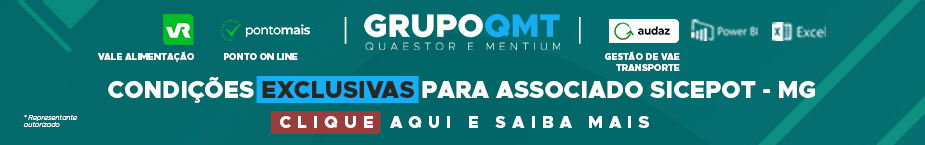 - PUBLICIDADE -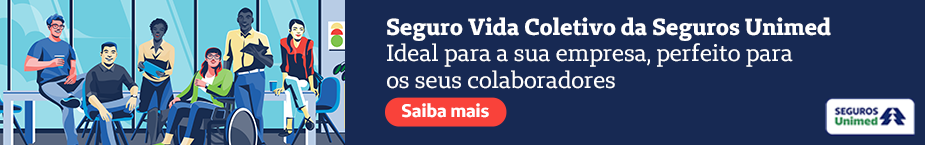 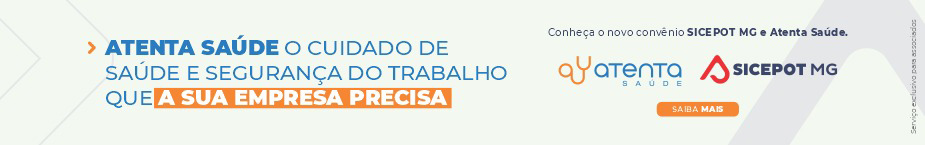 ÓRGÃO LICITANTE: COPASA-MGEDITAL: Nº CPLI 1120230138EDITAL: Nº CPLI 1120230138Endereço: Rua Carangola, 606, térreo, bairro Santo Antônio, Belo Horizonte/MG.Informações: Telefone: (31) 3250-1618/1619. Fax: (31) 3250-1670/1317Endereço: Rua Carangola, 606, térreo, bairro Santo Antônio, Belo Horizonte/MG.Informações: Telefone: (31) 3250-1618/1619. Fax: (31) 3250-1670/1317Endereço: Rua Carangola, 606, térreo, bairro Santo Antônio, Belo Horizonte/MG.Informações: Telefone: (31) 3250-1618/1619. Fax: (31) 3250-1670/1317OBJETO: execução, com fornecimento parcial de materiais, das obras e serviços de Melhorias do Sistema de Abastecimento de Água - SAA, na sede no Município de Patos de Minas/MG. DATAS: Lançamento de proposta: 14/09/2023 às 14:30 Abertura: 14/09/2023 às 14:30 Prazo de execução: 08 meses.DATAS: Lançamento de proposta: 14/09/2023 às 14:30 Abertura: 14/09/2023 às 14:30 Prazo de execução: 08 meses.VALORESVALORESVALORESValor Estimado da ObraValor Estimado da ObraCapital Social Igual ou SuperiorR$ 1.297.391,48R$ 1.297.391,48-CAPACIDADE TÉCNICA: a) Construção e/ou ampliação de Unidade de Tratamento de Resíduos (UTR) ou Estação de Tratamento de Água (ETA) ou Estação de tratamento de Esgoto (ETE), em estrutura de concreto armado.CAPACIDADE TÉCNICA: a) Construção e/ou ampliação de Unidade de Tratamento de Resíduos (UTR) ou Estação de Tratamento de Água (ETA) ou Estação de tratamento de Esgoto (ETE), em estrutura de concreto armado.CAPACIDADE TÉCNICA: a) Construção e/ou ampliação de Unidade de Tratamento de Resíduos (UTR) ou Estação de Tratamento de Água (ETA) ou Estação de tratamento de Esgoto (ETE), em estrutura de concreto armado.CAPACIDADE OPERACIONAL: a) Construção e/ou ampliação de Unidade de Tratamento de Resíduos (UTR) ou Estação de Tratamento de Água (ETA) ou Estação de tratamento de Esgoto (ETE), em estrutura de concreto armado.CAPACIDADE OPERACIONAL: a) Construção e/ou ampliação de Unidade de Tratamento de Resíduos (UTR) ou Estação de Tratamento de Água (ETA) ou Estação de tratamento de Esgoto (ETE), em estrutura de concreto armado.CAPACIDADE OPERACIONAL: a) Construção e/ou ampliação de Unidade de Tratamento de Resíduos (UTR) ou Estação de Tratamento de Água (ETA) ou Estação de tratamento de Esgoto (ETE), em estrutura de concreto armado.ÍNDICES ECONÔMICOS: CONFORME EDITAL. ÍNDICES ECONÔMICOS: CONFORME EDITAL. ÍNDICES ECONÔMICOS: CONFORME EDITAL. OBSERVAÇÕES: As interessadas poderão designar engenheiro ou Arquiteto para efetuar visita técnica, para conhecimento das obras e serviços a serem executados. Para acompanhamento da visita técnica, fornecimento de informações e prestação de esclarecimentos porventura solicitados pelos interessados, estará disponível, o Sr. Edilson Alves de Oliveira ou outro empregado da COPASA MG, do dia 21 de agosto de 2023 ao dia 13 de setembro de 2023. O agendamento da visita poderá ser feito pelo e-mail: useo@copasa.com.br.  Mais informações e o caderno de licitação poderão ser obtidos, gratuitamente, através de download no endereço: www.copasa.com.br (link: licitações e contratos/licitações, pesquisar pelo número da licitação), a partir do dia 21/08/2023.https://www2.copasa.com.br/PortalComprasPrd/#/pesquisaDetalhes/FA5E2FE970211EDE8FC051DE9D0D0206 OBSERVAÇÕES: As interessadas poderão designar engenheiro ou Arquiteto para efetuar visita técnica, para conhecimento das obras e serviços a serem executados. Para acompanhamento da visita técnica, fornecimento de informações e prestação de esclarecimentos porventura solicitados pelos interessados, estará disponível, o Sr. Edilson Alves de Oliveira ou outro empregado da COPASA MG, do dia 21 de agosto de 2023 ao dia 13 de setembro de 2023. O agendamento da visita poderá ser feito pelo e-mail: useo@copasa.com.br.  Mais informações e o caderno de licitação poderão ser obtidos, gratuitamente, através de download no endereço: www.copasa.com.br (link: licitações e contratos/licitações, pesquisar pelo número da licitação), a partir do dia 21/08/2023.https://www2.copasa.com.br/PortalComprasPrd/#/pesquisaDetalhes/FA5E2FE970211EDE8FC051DE9D0D0206 OBSERVAÇÕES: As interessadas poderão designar engenheiro ou Arquiteto para efetuar visita técnica, para conhecimento das obras e serviços a serem executados. Para acompanhamento da visita técnica, fornecimento de informações e prestação de esclarecimentos porventura solicitados pelos interessados, estará disponível, o Sr. Edilson Alves de Oliveira ou outro empregado da COPASA MG, do dia 21 de agosto de 2023 ao dia 13 de setembro de 2023. O agendamento da visita poderá ser feito pelo e-mail: useo@copasa.com.br.  Mais informações e o caderno de licitação poderão ser obtidos, gratuitamente, através de download no endereço: www.copasa.com.br (link: licitações e contratos/licitações, pesquisar pelo número da licitação), a partir do dia 21/08/2023.https://www2.copasa.com.br/PortalComprasPrd/#/pesquisaDetalhes/FA5E2FE970211EDE8FC051DE9D0D0206 ÓRGÃO LICITANTE: COPASA-MGEDITAL: Nº CPLI 1120230139Endereço: Rua Carangola, 606, térreo, bairro Santo Antônio, Belo Horizonte/MG.Informações: Telefone: (31) 3250-1618/1619. Fax: (31) 3250-1670/1317Endereço: Rua Carangola, 606, térreo, bairro Santo Antônio, Belo Horizonte/MG.Informações: Telefone: (31) 3250-1618/1619. Fax: (31) 3250-1670/1317OBJETO: execução, com fornecimento total de materiais, das obras e serviços de melhorias no Sistema de Abastecimento de Água de Vargem Bonita / MG. DATAS: Lançamento de proposta : 14/09/2023 às 08:30 Abertura: 14/09/2023 às 08:30 Prazo de execução: 08 meses.VALORESVALORESValor Estimado da ObraCapital Social Igual ou SuperiorR$ 616.871,14-CAPACIDADE TÉCNICA: a) Reservatório metálico com capacidade igual ou superior a 50 (cinquenta) m3; b) Construção civil e/ou reforma em edificações;CAPACIDADE TÉCNICA: a) Reservatório metálico com capacidade igual ou superior a 50 (cinquenta) m3; b) Construção civil e/ou reforma em edificações;CAPACIDADE OPERACIONAL: a) Reservatório metálico com capacidade igual ou superior a 50 (cinquenta) m3; b) Construção civil e/ou reforma em edificações;CAPACIDADE OPERACIONAL: a) Reservatório metálico com capacidade igual ou superior a 50 (cinquenta) m3; b) Construção civil e/ou reforma em edificações;ÍNDICES ECONÔMICOS: CONFORME EDITAL. ÍNDICES ECONÔMICOS: CONFORME EDITAL. OBSERVAÇÕES: As interessadas poderão designar engenheiro ou Arquiteto para efetuar visita técnica, para conhecimento das obras e serviços a serem executados. Para acompanhamento da visita técnica, fornecimento de informações e prestação de esclarecimentos porventura solicitados pelos interessados, estará disponível, empregado da COPASA MG, do dia 21 de agosto de 2023 ao dia 13 de setembro de 2023. O agendamento da visita poderá ser feito pelo email: grss@copasa.com.br. Mais informações e o caderno de licitação poderão ser obtidos, gratuitamente, através de download no endereço: www.copasa.com.br (link: licitações e contratos/licitações, pesquisar pelo número da licitação), a partir do dia 21/08/2023.https://www2.copasa.com.br/PortalComprasPrd/#/pesquisaDetalhes/FA5E2FE970211EDE8FC070C535F741E1 OBSERVAÇÕES: As interessadas poderão designar engenheiro ou Arquiteto para efetuar visita técnica, para conhecimento das obras e serviços a serem executados. Para acompanhamento da visita técnica, fornecimento de informações e prestação de esclarecimentos porventura solicitados pelos interessados, estará disponível, empregado da COPASA MG, do dia 21 de agosto de 2023 ao dia 13 de setembro de 2023. O agendamento da visita poderá ser feito pelo email: grss@copasa.com.br. Mais informações e o caderno de licitação poderão ser obtidos, gratuitamente, através de download no endereço: www.copasa.com.br (link: licitações e contratos/licitações, pesquisar pelo número da licitação), a partir do dia 21/08/2023.https://www2.copasa.com.br/PortalComprasPrd/#/pesquisaDetalhes/FA5E2FE970211EDE8FC070C535F741E1 